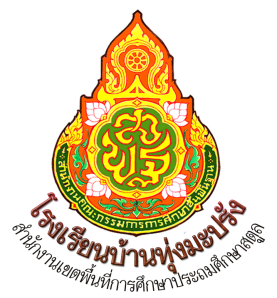 โครงการโรงเรียนบ้านทุ่งมะปรัง สำนักงานเขตพื้นที่การศึกษาประถมศึกษาสตูลประจำปีงบประมาณ  2560------------------------------------------------------------------------------------โครงการ	           ส่งเสริมศักยภาพผู้เรียนสนองยุทธศาสตร์ที่  1  :  พัฒนาคุณภาพผู้เรียนในระดับการศึกษาขั้นพื้นฐานมาตรฐานด้านคุณภาพผู้เรียน  มาตรฐานที่4 : ผู้เรียนมีความสามารถในการคิดอย่างเป็นระบบ คิดสร้างสรรค์ ตัดสินใจแก้ปัญหาได้ อย่างสมเหตุผล                 ตัวบ่งชี้ที่ :4.1สรุปความคิดจากเรื่องที่อ่าน ฟัง ดู และสื่อสารโดยการพูดหรือการเขียนตามความคิดของตนเอง                              4.2  นำเสนอวิธีคิด วิธีแก้ปัญหาด้วยภาษาหรือวิธีการของตนเอง                              4.3กำหนดเป้าหมาย คาดการณ์ ตัดสินใจ แก้ปัญหาโดยมีเหตุผลประกอบ                              4.4 มีความคิดริเริ่มและสร้างผลงานด้วยความภาคภูมิใจ						มาตรฐานที่ 5:ผู้เรียน มีความรู้และทักษะที่จ่าเป็นตามหลักสูตร		ตัวบ่งชี้ที่: 5.1 ผลสัมฤทธิ์ทางการเรียนแต่ละกลุ่มสาระการเรียนรู้เป็นไปตามเกณฑ์และส่งเสริมความเป็นเลิศทางวิชาการ                              5.2 ผลการประเมินสมรรถนะสำคัญตามหลักสูตรเป็นไปตามเกณฑ์                             5.3 ผลการประเมินการอ่าน คิด วิเคราะห์ และเขียนเป็นไปตามเกณฑ์                             5.4 ผลการทดสอบระดับชาติเป็นไปตามเกณฑ์	          มาตรฐานที่ 6:ผู้เรียนมีทักษะในการท่างานรักการท่างาน สามารถท่างานร่วมกับผู้อื่นได้และมี				  เจตคติที่ดีต่ออาชีพสุจริต		ตัวบ่งชี้ที่:  6.1 วางแผนการทำงานและดำเนินการจนสำเร็จ                              6.2 ทำงานอย่างมีความสุข มุ่งมั่นพัฒนางานและภูมิใจในผลงานของตนเอง                              6.3 ทำงานร่วมกับผู้อื่นได้                              6.4 มีความรู้สึกที่ดีต่ออาชีพสุจริตและหาความรู้เกี่ยวกับอาชีพที่ตนเองสนใจผู้รับผิดชอบโครงการ	1.นายสมมาตร   ตำบัน		หัวหน้าโครงการ		2.นางสาวสุใบด๊ะ   ตาเดอินทร์		ผู้ช่วย		3.นางเจนจิรา  มาลินี			ผู้ช่วยลักษณะของโครงการ	[    ] โครงการใหม่    [ /  ] ต่อเนื่อง        [    ] พิเศษ   [    ] อื่นๆ ..............ระยะเวลาดำเนินงาน	1  ตุลาคม  2559  -  30  กันยายน  25601. หลักการและเหตุผล	การการปรับปรุงและพัฒนาการศึกษาตามพระราชบัญญัติการศึกษาแห่งชาติ พ.ศ. 2542  มีหลักการที่มุ่งเน้นผู้เรียนเป็นสำคัญส่งเสริมการพัฒนาการเรียนรู้ด้วยตัวเองอย่างต่อเนื่องตลอดชีวิต เพื่อให้ผู้เรียนมีความคิดสร้างสรรค์   ใฝ่รู้ใฝ่เรียน รักการอ่าน การเขียน การค้นคว้า  มีความรู้อันเป็นสากล รู้เท่าทันการเปลี่ยนแปลง และความเจริญก้าวหน้าทางวิทยาการใหม่ๆ   มีทักษะและศักยภาพในการจัดการ สื่อสารและการใช้เทคโนโลยี ปรับวิธีการคิด วิธีการทำงานได้  เหมาะสมกับสถานการณ์ มีทักษะและกระบวนการในการคิดแก้ปัญหาการสร้างปัญญาและทักษะในการดำเนินชีวิต  เพื่อให้ดำรงอยู่ได้อย่างมีความสุขและมีคุณภาพเพื่อตอบสนองหลักการและเป้าหมายดังกล่าวทางโรงเรียนจึงได้จัดทำโครงการนี้ขึ้นมาซึ่งเป็นแนวทางหนึ่งในการพัฒนาผู้เรียนให้มีศักยภาพสอดคล้องกับหลักสูตรและแผนปฏิรูปการศึกษา2. วัตถุประสงค์2.1	เพื่อส่งเสริมให้นักเรียนพัฒนาตัวเองอย่างต่อเนื่อง2.2	เพื่อส่งเสริมกิจกรรม ที่เน้นนักเรียนเป็นสำคัญ2.3   	เพื่อส่งเสริมกิจกรรมด้านวิชาการแก่นักเรียนอย่างเป็นระบบ3. เป้าหมายการดำเนินงาน	3.1 เชิงปริมาณ (ผลผลิต)3.1.1 นักเรียนแต่ละระดับได้เข้าร่วมกิจกรรม 100 %	3.1.2 นักเรียนแต่ละระดับมีผลสัมฤทธิ์ทางการเรียนเฉลี่ยร้อยละ 78	3.2 เชิงคุณภาพ(ผลลัพธ์)3.2.1 เรียนแต่ละระดับพัฒนาคุณภาพทุกด้าน ทันโลก ทันเหตุการณ์3.2.2 นักเรียนแต่ละระดับมีผลสัมฤทธิ์ทางการเรียนเพิ่มขึ้น4. กิจกรรม /ขั้นตอนการปฏิบัติงาน5. แผนการใช้จ่ายงบประมาณ6. รายละเอียดประมาณการใช้จ่ายงบประมาณ    [    ] เงินงบประมาณ   [  ] เงินอุดหนุน  [  ] เงินนอกงบประมาณ  [  ]อื่นๆ(ระบุ) ....................................  จำนวน100,000 บาท(สองหมื่นบาทถ้วน) ขอถัวจ่ายทุกรายการ7. การประเมินผล8. ผลที่คาดว่าจะได้รับ(ให้เก็บรวบรวมภาพถ่าย ก่อน-ระหว่าง-หลังเสร็จสิ้นโครงการ ไว้ประกอบการรายงานด้วย)     8.1    นักเรียนมีพัฒนาการทางด้านการเรียนดีขึ้น     8.2    นักเรียนมีบุคลิกภาพด้านผู้นำผู้ตามที่ดี     8.3    นักเรียนมีนิสัยใฝ่รู้ใฝ่เรียน     8.4     นักเรียนผลสัมฤทธิ์ทางการเรียนเพิ่มขึ้นผลที่คาดว่าจะได้รับ	1	ผู้เรียนทุกระดับชั้นสามารถอ่านออกเขียนได้			2	ผลสัมฤทธิ์ทางการเรียนประจำปีการศึกษาสูงขึ้น			3	คะแนนผลการทดสอบระดับชาติ (nt  onet) สูงขึ้นกิจกรรมระยะเวลาสถานที่หมายเหตุ1.กิจกรรมแข่งขันทักษะทางวิชาการส.ค. 60ร.ร.  เครือข่าย2.กิจกรรมคัดลายมือมิ.ย. 60โรงเรียน3.กิจกรรมส่งเสริมการอ่านตลอดปีโรงเรียน4.กิจกรรมประกวดเรียงความธ.ค. 60โรงเรียน5.กิจกรรมป้ายนิเทศให้ความรู้ตลอดปีโรงเรียน6.กิจกรรมสัปดาห์วันวิทยาศาสตร์แห่งชาติส.ค.60โรงเรียน7.กิจกรรมคิดเลขเร็วตลอดปีโรงเรียน8.กิจกรรมการทำโครงงานตลอดปีโรงเรียน9.กิจกรรมค่ายวิชาการ (เตรียมความพร้อม onet)ธ.ค. 60โรงเรียน10.กิจกรรมศึกษาจากแหล่งเรียนรู้นอกสถานที่ตลอดปีแหล่งเรียนรู้11.กิจกรรมจัดนิทรรศการผลงานนักเรียนก.ค. 60โรงเรียน12.กิจกรรมสามภาษาอาเซียนตลอดปีโรงเรียนกิจกรรมหลักรวมงบประมาณ(บาท)แผนการใช้จ่ายเงิน(ตามไตรมาสของปีงบประมาณ)แผนการใช้จ่ายเงิน(ตามไตรมาสของปีงบประมาณ)แผนการใช้จ่ายเงิน(ตามไตรมาสของปีงบประมาณ)แผนการใช้จ่ายเงิน(ตามไตรมาสของปีงบประมาณ)กิจกรรมหลักรวมงบประมาณ(บาท)ภาคเรียนที่ 2/58(บาท)ภาคเรียนที่ 2/58(บาท)ภาคเรียนที่ 1/59(บาท)ภาคเรียนที่ 1/59(บาท)กิจกรรมหลักรวมงบประมาณ(บาท)ไตรมาส 3ไตรมาส 4ไตรมาส 1ไตรมาส 21.กิจกรรมแข่งขันทักษะทางวิชาการ50,000-25,000-25,0002.กิจกรรมคัดลายมือ5,0002,500-5002,0003.กิจกรรมส่งเสริมการอ่าน14,0009,000--5,0004.กิจกรรมประกวดเรียงความ5,0002,000--3,0005.กิจกรรมป้ายนิเทศให้ความรู้1,000--1,000-6.กิจกรรมสัปดาห์วันวิทยาศาสตร์แห่งชาติ5,000---5,0007.กิจกรรมคิดเลขเร็ว5,000--5,000-8.กิจกรรมการทำโครงงาน5,000--5,000-9.กิจกรรมค่ายวิชาการ3,000-1,500-1,50010.กิจกรรมศึกษาจากแหล่งเรียนรู้นอกสถานที่3,000--3,000-11.กิจกรรมจัดนิทรรศการผลงานนักเรียน2,000--2,000-12.กิจกรรมสามภาษาอาเซียน2,000--2,000-กิจกรรม(ข้อมูลตามข้อ 5)รายการจ่าย(ระบุจำนวนหน่วย / มูลค่าต่อหน่วยให้ครบถ้วนชัดเจน)งบประมาณ(บาท)งบประมาณ(บาท)งบประมาณ(บาท)กิจกรรม(ข้อมูลตามข้อ 5)รายการจ่าย(ระบุจำนวนหน่วย / มูลค่าต่อหน่วยให้ครบถ้วนชัดเจน)ค่าตอบแทนค่าใช้สอยค่าวัสดุกิจกรรมที่ 1- ค่ารถ ค่าอาหาร จำนวน 4วันๆ ละ 2,500 บาท    (4x2,500)=  10,000บาท-ค่ารางวัลสำหรับนักเรียนที่สร้างชื่อเสียงให้กับโรงเรียน 20  ชิ้น-ค่าอุปกรณ์ วัสดุต่าง ๆ ในการฝึกซ้อม และแข่งขัน10,00025,00015,000กิจกรรมที่ 2 - ค่ากระดาษ เอกสาร จำนวน 5รีมๆ ละ 100 บาท    (5x100)=  500บาท-ค่าของรางวัลจากการประกวด 18  ชิ้น 4,500500กิจกรรมที่ 3- ค่ากระดาษ เอกสาร จำนวน 5รีมๆ ละ 100 บาท    (5x100)=  500บาท-ค่าหนังสืออ่านเพิ่มเติม 20 เล่ม-ค่าโต๊ะ  1  ตัว-ค่าตะกร้าใส่หนังสือ ผ้าปู  เสื่อรองนั่ง-ค่าป้ายไวนิล10,0001,5001,0001,000500กิจกรรมที่ 4- ค่ากระดาษ เอกสาร จำนวน 5รีมๆ ละ 100 บาท    (5x100)=  500บาท-ค่าของรางวัลจำนวน 18 ชิ้น4,500500กิจกรรมที่ 5- ค่ากระดาษ เอกสาร จำนวน 10รีมๆ ละ 100 บาท    (10x100)=  1,000บาท-ค่ากระดาษสี  กาว  กรรไกร-ค่าภาพประกอบความรู้1,000กิจกรรมที่ 6- ค่ารถ ค่าอาหาร จำนวน 5 หน่วย ๆ ละ 400 บาท   (5x400)=  2,000บาท- ค่าอาหาร-ค่าของรางวัล -ค่ากระดาษ  กาว กรรไกร  ภาพประกอบ-ค่าป้ายไวนิล2,0002,0001,5005001,000กิจกรรมที่ 7- ค่ากระดาษ เอกสาร จำนวน 5รีมๆ ละ 100 บาท    (5x100)=  500บาท-ค่าของรางวัล  18  ชิ้น2500500กิจกรรมที่ 8- ค่ากระดาษ เอกสาร จำนวน 5รีมๆ ละ 100 บาท    (5x100)=  500บาท-ค่าสันรายงาน  วัสดุประกอบการทำโครงงาน2,500500กิจกรรมที่ 9- ค่ากระดาษ เอกสาร จำนวน 5 หน่วย ๆ ละ 300 บาท    (5x300)=  1,500บาท-ค่าตอบแทนวิทยากร -ค่ารางวัลนักเรียนที่ทำคะแนนสูงสุด-ค่าป้ายไวนิล2,0001,0005001,500กิจกรรมที่ 10- ค่ารถ ค่าอาหาร จำนวน 5 หน่วย ๆ ละ400 บาท    (5x400)=  2,000บาท-ค่าของที่ระลึกมอบให้เจ้าของสถานที่-ค่าป้ายไวนิล5005002,000กิจกรรมที่ 11- ค่ากระดาษ เอกสาร จำนวน 5รีมๆ ละ 100 บาท    (5x100)=  500บาท-ค่าโต๊ะ  ผ้าปู   ป้ายประชาสัมพันธ์-ค่าป้ายไวนิล1,000500500กิจกรรมที่ 12- ค่ากระดาษ เอกสาร จำนวน 5รีมๆ ละ 100 บาท    (5x100)=  500บาท-ค่าป้ายประชาสัมพันธ์1,500500รวมรวม2,00090,0008,000ผลผลิตผลลัพธ์ตัวชี้วัดความสำเร็จวิธีการประเมินเครื่องมือที่ใช้1นักเรียนมีความรู้ และทักษะผลสัมฤทธิ์ดีขึ้นรายงานผลการปฏิบัติงานประจำปีบันทึกข้อมูลแบบบันทึกข้อมูล2นักเรียนมีประสบการณ์ปิดโลกทัศน์ในชีวิตจริงรายงานผลการพานักเรียนทัศศึกษาสอบถามแบบสอบถาม3นักเรียนใฝ่รู้ ใฝ่เรียนเป็นบุคคลแห่งการเรียนรู้รายงานผลการจัดกิจกรรมส่งเสริม ฯสอบถามแบบสอบถาม              ลงชื่อ			           ผู้เสนอโครงการ                   (นายสมมาตร    ตำบัน)                 ครู  โรงเรียนบ้านทุ่งมะปรัง            ลงชื่อ			          ผู้เห็นชอบโครงการ                    (นางสากีน๊ะ   พันหวัง)                  ครู  โรงเรียนบ้านทุ่งมะปรัง              ลงชื่อ		                    ผู้อนุมัติ                (นายประดิษฐ์  คชสวัสดิ์)            ผู้อำนวยการโรงเรียนบ้านทุ่งมะปรัง                  วันที่1/ พฤษภาคม /2560